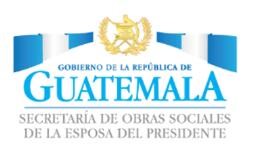                  REPORTE CORRESPONDIENTE AL MES DE ENERO RENGLON 029 DE 2020                 REPORTE CORRESPONDIENTE AL MES DE ENERO RENGLON 029 DE 2020                 REPORTE CORRESPONDIENTE AL MES DE ENERO RENGLON 029 DE 2020                 REPORTE CORRESPONDIENTE AL MES DE ENERO RENGLON 029 DE 2020                 REPORTE CORRESPONDIENTE AL MES DE ENERO RENGLON 029 DE 2020No.NOMBREDEPENDENCIATIPO DE SERVICIORENGLÓNHONORARIOSVIÁTICOS1SAMUEL HORACIO FERNÁNDEZ ECHEVERRÍASOSEPTECNICOS029 Q         25,000.00  N/A 2ZOILA JANINA SAENZ GONZALEZSOSEPPROFESIONALES029 Q         17,000.00  N/A 3ELBA LUCRECIA SAGASTUMESOSEPPROFESIONALES029 Q         20,000.00  N/A 